Finance Business PartnerJob DescriptionJob Details2. PurposeThe post holder will support the provision of high-quality financial management information and provide professional finance advice to senior managers and budget holders within SAMS.You will manage the production of monthly financial statements for budget holders to ensure the organisation and funders have an up-to-date position of their finances to support decision making. You will contribute to the overall corporate reporting of the organisation’s financial position and the reasons behind variations to plan. The post holder will proactively work with budget holders at a Senior and Executive level to resolve any concerns or difficulties with their financial performance and will support in the preparation of the annual budget. The post holder will manage the Operations Finance Team to ensure all transactions are correctly and timeously posted into the sub-ledgers and balance sheet reconciliations are completed in a timely manner.  Main Responsibilities4. Planning and OrganisingPlanning own and Finance Operations team workload weekly/monthly around predefined deadlines set internally and externally.Setting up meetings with budget holders/stakeholders inform accurate data for input to projects/proposals or regulatory reporting for relevant areas.Prepare Financial Monitoring Reports/records for issue to budget holders/funders which will ensure accurate financial data is circulated and filled promptly. Contribute numerical and / or graphical information that will form part of the information showing progress on Strategy.5. Problem-SolvingHighlight queries, providing an effective solution. Reviewing tasks to ensure they are completed to the required level and making any corrections or amendments as required. Reviewing transactions to ensure they comply with operational or statutory requirements. Contribute to review of current policies, drafting new policies or internal control procedures as required. Identifying and address gaps or shortfalls in information and searching for sources of information to fill these.6. Decision-MakingMonitoring several budgets and forecasts v actual for areas concerned and provide solutions, where necessary.Responsible for providing guidance and support to budget holders in meeting their objectives. 7. Key Contacts/RelationshipsThe nature of the role implies contact with both internal and external stakeholders.Key contacts include all staff within Enterprise, Finance and Associate Directors.Oversee work activities of 3 Finance staff – this includes allocation of tasks, dealing with queries, absence and performance management.8. Knowledge, Skills and Experience needed for the roleHolds a recognised accountancy qualification or currently nearing end of qualification completion with evidence of extensive work experience application (desirable).Considerable experience in senior finance role. Some experience of implementing new practices and procedures and compliancy changes.Skills in planning work, prioritisation, and delegation to meet required timescales. Attention to detail to ensure accuracy in accounts at all times.Experience of management accountancy. Analytical and problem-solving skills – able to provide/implement solutions provided. Excellent communication and teamworking skills.Able to manage own workload as well as that of other team members. Evidence of successful staff line/supervisory management. Excellent IT Skills – Microsoft Excel, Outlook, Power BI financial accounting packages.Provide sound financial judgement.  CPD record. Extensive working knowledge for your area of finance i.e. Management Accounts.Able to cope with the demands of the role including changing priorities. 9. Dimensions – Scope of role Providing support, financial expertise and advice across the SAMS Group10. Any other relevant informationThe role has a requirement for CPD to keep up to date with changes in regulation or best practice.You may also be asked to perform duties other than those given in the job description for the post.  The duties and responsibilities attached to posts may vary from time to time without changing the general character of the duties or the level of responsibilities entailed.WHAT SAMS CAN OFFER YOU (please right click and select ‘open in new tab’)Our Values and cultureWe strive to be a world-class marine science enterprise that underpins regional, national, and international policy, and societal action to secure healthy and sustainable oceans.As a workforce, we have a strong family and team culture, helping each other to achieve our goals.RemunerationWe offer a competitive salary and pension as well as employee benefits package.  We also have a number of supportive policies to assist absence, family, and other leave types.Career GoalsSAMS provides a supportive learning and career growth environment for those looking for that next step in their career or upskill in the workplace. This may be through opportunities to develop techniques, learn more about the science objectives for the group, gain some tutorial opportunities, as well as attend meetings and CPD events.We’ll provide you with a good start as you join SAMSSAMS provides an excellent induction which is a great introduction to the organisation, the facilities, your department and team, and provides that support that you need over the early months joining a new organisation. We will also provide you with office space, computing equipment and ensure this is ready for you on your first day of work.  Employee BenefitsIn addition to a general remuneration package which includes a generous salary, pension, and sickness absence policy, we offer a number of employee benefits to our staff, some of which are listed below:Flexible & Hybrid working arrangements (up to 2 days working from home)Purchase of additional annual leave – up to 20 days per annumAccess to shopping discounts as well as local shop and leisure discounted membershipsCycle to work schemePurchase of technology Payroll Giving Salary Sacrifice – pensionsAccess to wellbeing portals which provide support for mental health, nutrition and fitness and GP referral schemeOccupational health supportWelfare support on siteSabbatical schemeA number of training and development courses to assist you with your career development – leadership, coaching and mentoring.Free car parkingElectric car charging pointsSAMS have received a Youth Friendly Employer Badge 2023 – Bronze Award.SAMS have received a Bronze Award through the Armed Forces Covenant Employer Recognition Scheme. We recognise the contribution that Service personnel, reservists, veterans, the cadet movement, and military families make to our organisation, our community and to the country. We will seek to uphold the principles of the Armed Forces Covenant through Education, training, and employment of veterans and Service spouses. As an Academic Partner of the University of the Highlands & Islands (UHI), SAMS is designated as an educational establishment and subject to the provisions of the Protection of Children (Scotland) Act.  Certain roles may be subject to a satisfactory check by Disclosure (Scotland) as a condition of their appointment.Applications must include CV and Cover Letter and should be sent electronically to recruitment@sams.ac.uk quoting Job Ref. ‘D38/23.JB’ in the subject line.Please note, we prefer to contact referees prior to interview.Guidance for Applicants Candidates must have the rights to work in the UK. Your application – what are we looking for?We are looking for a full CV – please remember to document all your relevant work experience, listed with the most recent first. You should also include your educational achievements with your most recent qualification first.  You should include skills and competencies gained from previous employment or education.  This should be specific to the job description.  Also, please include details of two referees, one referee at least from your current role, who we may contact if invited for interview.    We enjoy reading cover letters and these are an important part of the application.  In the letter, connect your past accomplishments with the requirements listed in the job description. Focus on your most relevant experience, qualifications, and skills. Where possible, quantify your accomplishments with facts and data.   Useful links How to write a flawless cover letter (please right click and select open in new tab)How to write a CV (please right click and select open in new tab)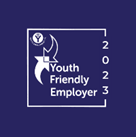 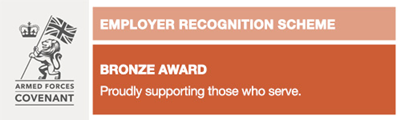 Department: FinanceJob Family:Management, Specialist and AdministrationLine Manager:Deputy Head of FinanceGrade Range:6Full Time/Part Time:Full Time (37 hours per week)Contract Type:Permanent